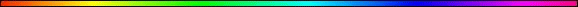 Signs in the HeavensBy Rabbi Dr. Hillel ben David (Greg Killian)Goal:  See if past signs in the heavens, for historical events that affected , can give insight into the meaning of future signs.Assumptions:  	1)  A sign has to be visible to be a sign. If it can’t be seen then it has no value as a sign. Therefore, all signs are viewed at night when they are above the horizon.  			2)  HaShem’s perspective is that Jerusalem is the center of the world. Therefore all signs are viewed from the location of Jerusalem. 			3)  HaShem’s day always began at sunset. Therefore all signs are visible from sunset on the day before the dates listed, till dawn on the date listed.			4)  The Chamah (Sun), the Lavanah (Moon), and stars are God’s signs according to Genesis 1:14: 	Then God said, “Let there be lights in the expanse of the heavens to separate the day from the night, and let them be for signs, and for seasons, and for days and years.” Constellation order, birth order, numerical order, and alephbet order:EventsThe infant Jesus is born at Bethlehem near Jerusalem. Year of the nativity, September 8, 7 BC,  determined by modern astronomers on the basis of a conjunction of the planets Shabbtai (Saturn) and Zedek (Jupiter) within the constellation Dagim (Pisces), a conjunction that gives the appearance of a great new star and the fulfillment of a prophecy by Jewish astrologers at Sippar in Babylon, who have predicted the arrival of a long-awaited Messiah at some time when the two planets would meet. (Author's note:  I do not yet have a firm opinion on this date.)-  Full Lavanah (Moon) with Zedek (Jupiter) and Shabbtai (Saturn) in very close conjunction in Dagim (Pisces).Yeshua is crucified:  probably April 3, 33 AD-   Full Lavanah (Moon) in Bethulah (Virgo), 66% lunar eclipse.Jerusalem falls:   September 7, 70 AD-  Full Lavanah (Moon) in Ghedi (Capricorn). First Crusade:  November 6, 1095 Council of Claremont: Pope Urban II summoned Christians to retake the  from the Moslems, alleging that they destroyed Christian holy places. A combination of religious, economic and social motives resulted in the overwhelming response that became known as the First Crusade. The Pope formed an army headed by special knights (i.e. Raymond, Godfrey, etc.). A "people's" army also joined, encouraged by Peter the Hermit and other local clerics. There would eventually be a total of eight Crusades, but only the first four were of any real significance.  Jerusalem falls to the Crusaders:   July 15, 1099  after a siege of just over one month. The streets of the city run with blood as the Crusaders slaughter 40,000 and set fire to mosques and synagogues, and the First Crusade comes to an end.-  Fourth quarter Lavanah (Moon) in Toleh (Aries).The sultan Saladin, crushes a united Christian army:  July 4, 1187 in the Battle of Hittin, lays siege to Jerusalem September 20, 1187,  and takes the city October 2, 1187 without sacking it. -  Old Lavanah (Moon) in close conjunction with Kokah (Mercury), in Bethulah (Virgo).Frederick II signs a treaty:  February 18, 1229 with the Egyptian sultan Malik-al-Kamil, nephew of the late Saladin, who surrenders Bethlehem, , and Jerusalem plus a corridor to the  for use by Christian pilgrims. -  Fourth quarter Lavanah (Moon) in Aqurav (Scorpio).Frederick II crowns himself king:   March 18, 1229 in the Church of the Holy Sepulcher, assuming the monarchy by right of his marriage in November 1225 to the late Iolande (Isabella), daughter of Jerusalem’s titular king John, count of Brienne. -  Fourth quarter Lavanah (Moon) in Qashot (Sagittarius).The seventh, and last, of the Christian Crusades was brought to an end by a treaty concluded by King Louis IX of France and the Berbers of North Africa on October 18, 1270. (Heshvan 1, )English Expulsion:  On July 18,1290, Edward I (), pressured by his barons, the Church, and possibly his mother, announced the expulsion of all the Jews. By November approximately 4000 had fled. The Jews had to pay their own passage, mostly to . They were allowed to take movables (i.e. clothing). A number of Jews were robbed and cast overboard during the voyage by the ship captains. The Jews did not return to  until 1659. This was the first national expulsion of the Jews.  was one of the only centralized and national monarchies of that time. On September 17 1394, Charles VI, using the pretense that a Jewish convert in Paris, Denis Machuit, returned to Judaism, he once again expelled the Jews. The order, signed on Yom Kippur, was enforced on November 3. Jews continued to live in  and papal possessions such as Pugnon.  Hungarian Expulsion:  November 9 1526: : The Jews were expelled after being falsely accused of aiding the Turks against . The first settlers arrived at Pitah Tikvah to prepare ground for a new colony, on November 3, 1878. (Heshvan 7,  5639)-  First quarter Lavanah (Moon) in Ghedi (Capricorn). Zedek (Jupiter) is also in Ghedi (Capricorn).Eliezer Ben-Yehuda and his friends agreed to use Hebrew exclusively in their daily conversations and transactions. This marked the modest beginning of the revival of Hebrew as a living tongue, on October 13, 1881. (Tishri 20, 5642)-  Third quarter Lavanah (Moon) in Teomain (Gemini) in close conjunction with Madim (Mars).The Balfour Declaration:  issued November 2, 1917 (Heshvan 17, 5678)  by Foreign Secretary Arthur J. Balfour, says the British government favors “the establishment in  of a national home for the Jewish people and will use their best endeavours to facilitate the achievement of that object-  Waning full Lavanah (Moon) in Shaur (Taurus). Zedek (Jupiter) is also in Shaur (Taurus).Ottoman Rule Ended:  December 11, 1917 (Kislev 26, 5678) British General Allenby enters Jerusalem, ending Ottoman rule.January 3, 1919 (Shevat 2, 5679) Chaim Weizmann signs an agreement with Arab leader Emir Faisal which included an agreement "to encourage and facilitate the immigration of Jews into  on a large scale." July 1, 1920 (Tammuz 15, 5680) Herbert Samuel is appointed High Commissioner of Palestine by the British. Samuel attempted to satisfy the needs of Jewish immigrants and at the same time appease Arab requests. Hebrew would become one of the official languages in the courts of the land as announced by the British government of , on October 17, 1920. (Heshvan 5, 5681)-  First quarter Lavanah (Moon) in Aqurav (Scorpio) in conjunction with Madim (Mars).June 22, 1922 (Sivan 26, 5682) Churchill issues the White Paper stating that the Balfour Declaration "did not contemplate that  as a whole should be converted into a Jewish Nation Home." League of Nations:  Adopts the Balfour declaration. On July 24, 1922 (July 24, 1922: Monday, Tammuz 28, 5682), the declaration was embodied in the League of Nations mandate for .-  Old Lavanah (Moon) in Teomaim (Gemini). Kokah (Mercury) is in conjunction in Teomaim (Gemini) too.The British mandate in  came into force on September 29, 1923. (Tishri 19, 5684).-  Third quarter Lavanah (Moon) in Toleh (Aries).The first organized attack upon Jews by Nazi storm troopers, in , on September 12, 1931 (Tishri 1, 5692 )-  New Lavanah (Moon) in Bethulah (Virgo)/Aryeh (Leo) with close conjunction of Nogah (Venus). Madim (Mars) is also in Bethulah (Virgo). Kokah (Mercury) is in conjunction in Aryeh (Leo).Arab extremists seize Bethlehem:   and the old section of Jerusalem, which are retaken by British troops October 18, 1938.-  Fourth quarter Lavanah (Moon) in Aryeh (Leo).The ghetto of Uman, , was liquidated by the Nazis on September 22, 1941 (Tishri 1, 5702).-  New Lavanah (Moon) in conjunction with Kokah (Mercury), in Bethulah (Virgo). Nogah (Venus) is also in Bethulah (Virgo). Experimental executions, by gassing, begin at  on September 23, 1941 (Tishri 2, 5702).-  New Lavanah (Moon) in conjunction with Nogah (Venus), in Bethulah (Virgo). Kokah (Mercury) is also in Bethulah (Virgo). State of :   the  was proclaimed on May 15, 1948 (May 15, 1948 corresponds to: Saturday, Iyar 6, 5708).-  First quarter Lavanah (Moon) in conjunction with Regulus and Madim (Mars) and Shabbtai (Saturn) in Aryeh (Leo).IDF Formed:  On May 26 1948 (Iyar 17, 5708), the Provisional Government of Israel decided to transform the Haganah into the regular army of the State, to be called "Zeva Haganah Le-Yisrael" - The Israel Defense Forces. Large scale fighting was resumed between  and  on October 14, 1948 (Tishri 11, 5709).-  Second quarter Lavanah (Moon) in Deli (Aquarius).Beesheba, Jacob’s hometown, was occupied by Israeli forces on October 21, 1948, his yahrzeit. (Tishri 18, 5709)-  Third quarter Lavanah (Moon) in Shaur (Taurus).Operation ”Ten Plagues” was opened by  against the Egyptian army, October 18, 1948. (Tishri 15, 5709)-  Full Lavanah (Moon) in Toleh (Aries).The first census taken by the government of  on November 8, 1948, listed 712,000 Jews and 68,000 Arabs. (Heshvan 6, 5709)-  First quarter Lavanah (Moon) in Ghedi (Capricorn).Operation “Magic Carpet” begins:  November 8, 1949 (Heshvan 16, 5710)  This date marks the beginning of Operation Magic Carpet which brought 40,000 Jews from  to . Operation “Magic Carpet” Ends:  transfers the entire Jewish community of , to  on September 24, 1950. (Tishri 13, 5711)-  Second quarter Lavanah (Moon) in Deli (Aquarius) in close conjunction with Zedek (Jupiter).Jordan’s King Abdullah is assassinated:  July 20, 1951 (Tammuz 16, 5711) at Jerusalem.-  Full Lavanah (Moon) in Ghedi (Capricorn). Emir Talal is proclaimed king:   by the national assembly September 5Jordan and  accept UN truce proposals:  January 24, 1956 (Shevat 11, 5716).-  Waxing full Lavanah (Moon) in Shaur (Taurus).Cease-fire between  and Jordan:  that takes effect April 29, 1956 (Iyar 18, 5716).-  Waning full Lavanah (Moon) in Qashot (Sagittarius).Cease-fires with  and :  take effect May 1, 1956 (Iyar 20, 5716).-  Fourth quarter Lavanah (Moon) in Ghedi (Capricorn). Madim (Mars) is also in Ghedi (Capricorn). Crisis:  The war began on October  29, 1956 (Heshvan 24, 5717).-  Fourth quarter Lavanah (Moon) in Aryeh (Leo). Zedek (Jupiter) and Nogah (Venus) in conjunction in Bethulah (Virgo).Six-Day War:  Hostilities began on June 5, 1967 (Iyar 26, 5727). -  An old Lavanah (Moon) in Toleh (Aries).Jerusalem captured by :  On June 7, 1967 (Iyar 28, 5727), the Old City of Jerusalem was taken by a Paratroop unit in hand-to-hand fighting to avoid any damage to the holy places. By the evening, the whole of Judea and  (West Bank) were in 's hands.  captured:  The Israeli Defense Forces attacked the Syrian army on June 9. By June 10, Israeli forces had captured the Golan heights and the danger of Syrian shelling had been removed from the  villages.Six-Day War:  By June 10, 1967  the fighting was halted.- A new Lavanah (Moon) conjunction with Kokah (Mercury) in Teomaim (Gemini).’s President Nasser accepts a  peace formula for the Middle East July 24, 1970 (Tammuz 20, 5730).  Jordan announces her acceptance 2 days later,  makes a show of rejecting the formula,  announces her acceptance July 31, 1970-  Old Lavanah (Moon) in Teomaim (Gemini).Yom Kippur War:   On October 6, 1973 (Tishri 10, 5734), Egypt and Syria, frustrated by Israel's refusal to give up Arab territory taken during the Six-Day War of 1967, joined to launch a surprise attack on Israeli occupation forces. A cease-fire arranged by the United Nations took effect on the Syrian front on October 22 and in  two days later.-  First quarter Lavanah (Moon) in close conjunction with Zedek (Jupiter), in Ghedi (Capricorn).Jordan enters the Yom Kippur war on October 13, 1973. (Tishri 17, 5734).-  Third quarter Lavanah (Moon) in Toleh (Aries) in close conjunction with Madim (Mars).The crossing of Israeli forces to the western side of the  on October 16, 1973 (Tishri 20, 5734), marked a turning point in the Yom Kippur War.-  Third quarter Lavanah (Moon) in Shaur (Taurus).A cease-fire resolution was passed by the UN to halt the Yom Kippur War.  and  accepted on October 22, 1973. (Tishri 26, 5734).-  Fourth quarter Lavanah (Moon) in Aryeh (Leo).Fighting resumed in the Yom Kippur War on October 23, 1973. (Tishri 27, 5734).-  Fourth quarter Lavanah (Moon) in Bethulah (Virgo).Israeli forces reached the city of Suez on October 26, 1973  (Tishri 30, 5734), and trapped the Egyptian 3rd army on the eastern side of the . (Tishri 30, 5734)-  Old Lavanah (Moon) in Meoznaim (Libra). Kokah (Mercury) is also in Meoznaim (Libra). Withdraws from the :  March 5, 1974 (Adar 11, 5734).-  Full Lavanah (Moon) in Sartan (Cancer).Disengagement agreement: Between  and . May 31, 1974 (Sivan 10, 5734).-  Waxing full Lavanah (Moon) in Bethulah (Virgo). Israel signed the Sinai disengagement pact with Egypt on October 10, 1975 (Heshvan 5, 5736).-  First quarter Lavanah (Moon) in Aqurav (Scorpio). signs an accord with :  October 10, 1976 (Tishri 16, 5737). Agreeing to withdraw from 1,900 square miles of Sinai territory.-  Full Lavanah (Moon) in Toleh (Aries). Zedek (Jupiter) in Shaur (Taurus).Egyptian-Israeli peace treaty:  signed on March  26, 1979 (Adar 27, 5739)-  Old Lavanah (Moon) close to Nogah (Venus) (right and below) and Madim (Mars) (left and above) in Aquarius.Cease-fire is negotiated:  July 24, 1981 (Tammuz 22, 5741). Israeli and PLO forces clash through June and July with several weeks of heavy fighting, shellfire falls on Israeli settlements, and Israeli jets strike targets in  and southern .-  Fourth quarter Lavanah (Moon) in Toleh (Aries). invades :   June 6, 1982 (Sivan 15, 5742).  launched a massive attack to destroy all military bases of the P.L.O. in Southern Lebanon and to free  northern towns and villages from constant fire.-  Full Lavanah (Moon) in Aqurav (Scorpio). Violence at the Temple:  October 8, 1990 (Tishri 19, 5751), around the al-Aqsa mosque on the Temple  in Jerusalem-  Waning Lavanah (Moon) in conjunction with Madim (Mars), in the constellation Shaur (Taurus).Persian Gulf war:  January 17, 1991 (Shevat 2, 5751) with Scud missile attacks on  and . -  New Lavanah (Moon) in conjunction with Nogah (Venus), in Ghedi (Capricorn). The Chamah (Sun) is in close conjunction with Zedek (Jupiter)Peace with PLO:  September 13, 1993 (Elul 27, 5753),  an agreement for limited Palestinian self-ruled in  and in the West Bank, beginning with the city of Jericho. -  An old Lavanah (Moon) forms a triangle with Nogah (Venus) on the top and Regulus, in Aryeh (Leo), on the left.Peace with Jordan:  September 14, 1993 (Elul 28, 5753),  and Jordan signed a framework accord intended to pave the way for a future peace treaty.  -  Nogah (Venus) is directly over an old Lavanah (Moon) and both are in conjunction with Regulus in the constellation of Aryeh (Leo).Hebron killings:  February 25, 1994 (Adar 14, 5754) -- Jewish settler Baruch Goldstein sprays gunfire on kneeling Arab worshippers in a mosque in Hebron in the West Bank, killing 29 before survivors beat him to death. Suicide bombs:  April 9, 1995 (Nisan 9, 5755) -- Palestinian suicide bombings kill eight Jews in two attacks near Jewish settlements in Gaza Strip. Rabin Assassinated:  November 4, 1995 (Heshvan 11, 5756) -- Israeli Prime Minister Yitzhak Rabin assassinated by an Israeli ultra nationalist gunman. Lebanese Strike:  April 11, 1996 (Nisan 22, 5756) --  launches a 16-day air and artillery campaign against guerrillas in southern . 165 people are killed, including 91 Lebanese refugees at a U.N. base hit by Israeli shells. New Prime Minister:  May 31, 1996 (Sivan 13, 5756) -- Benjamin Netanyahu is declared Israel's prime minister after a narrow victory over Shimon Peres, a staunch advocate of peace agreements with Palestinians and Israel's Arab neighbors. Hasmonean Tunnel opened:  September 24-27, 1996 (Tishri 11-12, 5757)  -- Protests and clashes break out in the West Bank, Gaza and Jerusalem after Israel opens a tunnel near a Muslim holy site. More than 70 people are killed. Hebron given away:  January 14, 1997 Shevat 6, 5757 (Shevat 6, 5757)  -- Israelis and Palestinians sign an accord for Israeli troops to withdraw from the disputed city of Hebron and other parts of the West Bank. The long-delayed agreement comes after mediation by Jordan's King Hussein. School girls killed:  March 13, 1997 (Adar II 4, 5757)  -- A Jordanian soldier opens fire on Israeli school girls visiting a border observation post, killing seven. King Hussein later apologizes to the victims' families.   :  March 17, 1997 (Adar II 8, 5757)  --  begins construction of a new Jewish housing development in  East Jerusalem. Yasser Arafat condemns the project as an affront to peace. Suicide Bomber:  March 21, 1997 (Adar II 12, 5757) -- A suicide bomber blows himself up in a crowded Tel Aviv outdoor cafe, killing three Israeli women and wounding dozens during the annual Purim celebration. Arabs freeze relations with :  March 30, 1997  (Adar II 21, 5757)-- Arab League nations approve a resolution to freeze relations with , a move intended as a protest against the Jewish nation's settlement polices. Important PeopleArafat, Yasir:  Born on August 24, 1929 (Sat, Av 18, 5689)-  Lavanah (Moon) in Dagim (Pisces).Begin, Menachem:  Born on August 16, 1913 (Sat, Av 13, 5673)-  Full Lavanah (Moon) in Ghedi (Capricorn).Ben-Gurion, David:   Born on October 16, 1886 (Sat, Tishri 17, 5647)-  Full Lavanah (Moon) in Shaur (bull).Herzl, Theodor:   Born on May 2, 1860 (Wed, Iyar 10, 5620)-  Second quarter Lavanah (Moon) in Bethulah (Virgo).Meir, Golda:   Born on May 3, 1898  (Tue, Iyar 11, 5658)-  Second quarter Lavanah (Moon) in conjunction with Zedek (Jupiter), in Bethulah (Virgo).Peres, Shimon:  Born on    1923 (5683)Rabin, Yitzhak:   Born on March 1, 1922  (Wed, Adar 1, 5682)-  New Lavanah (Moon) in Pisces.Shamir, Yitzhak:   Born on            1914Sharon, Ariel:  Weizmann, Chaim:   born on November 27, 1874-  Fourth quarter Lavanah (Moon) in Sartan (Cancer). FestivalsPesach 5756  (April 4, 1996)  -  Total lunar eclipse of full Lavanah (Moon) in Bethulah (Virgo). Lavanah (Moon) is blood red. Shabbtai (Saturn), Madim (Mars), and Kokah (Mercury) are in a straight line with the Chamah (Sun) in Dagim (Pisces).Pesach Sheini 5756  (May 3, 1996)  -  Full Lavanah (Moon) in Bethulah (Virgo).Yom Yerushalayim 5756  (May 17, 1996)  -  New Lavanah (Moon) in Shaur (Shaur (Taurus)) in a triangle with the Chamah (Sun) and Kokah (Mercury).Shavuot  first day 5756  (May 24, 1996)  -  First quarter Lavanah (Moon) in Aryeh (Leo).Shavuot  second day 5756  (May 25, 1996)  -  First quarter Lavanah (Moon) in Aryeh (Leo).Fast of Tammuz 17, 5756  (July 3, 1996)  -  The full moon is in Ghedi. Hale-Bopp is close by.Tish B’Av 5756   (July 24, 1996)  -  Waxing moon at the feet of Bethulah.Yom Teruah first day 5757  (September 14, 1996)  -  New Lavanah (Moon) in Bethulah (Virgo) in close conjunction with Kokah (Mercury).Yom Teruah second day 5757  (September 15, 1996)  -  New Lavanah (Moon) in Bethulah (Virgo) is “born”. It looks like Revelation 12:1. Kokah (Mercury) is also in Bethulah (Virgo).Fast of Gedaliah 5757  (September 16, 1996)  -  New Lavanah (Moon) in Bethulah (Virgo) is “born”. Yom HaKippurim 5757  (September 23, 1996)  -  Second quarter Lavanah (Moon) in Ghedi (Capricorn).  Autumnal equinox.September 26/27:  Total lunar eclipse with a possibility of a red moon. Eclipse begins at 10:19 PM. Maximum eclipse at 10:54 PM. Eclipse ends at 1:36 am.Hag HaSuccoth 5757  (September 28, 1996)  -  Full Lavanah (Moon) in Dagim (Pisces) in close (3 degrees south) conjunction with Shabbtai (Saturn). It will be a “harvest” Lavanah (Moon). Hoshanah Rabbah 5757  (October 4, 1996)  -  Fourth quarter Lavanah (Moon) in Shaur (Taurus).Shemini Atzeret 5757  (October 5, 1996)   -  Fourth quarter Lavanah in Teomaim (Gemini).Chanukah 5757 (December 6, 1996) -  Fourth quarter Lavanah (Moon) in Bethulah (Virgo).Fast of Tevet 10 5757  (December 20, 1996)  -  Second quarter Lavanah (Moon) in Dagim (Pisces).Tu B’Shevat 5757 (January 23, 1997)   -  Full Lavanah (Moon) in Teomain (Gemini).Fast of Esther 5757 (March 20, 1997)   -  Second quarter Lavanah (Moon) in Sartan (Cancer).Purim 5757 (March 23, 1997) -  Full Lavanah (Moon) in Aryeh (Leo) in close conjunction with Madim (Mars). Comet Hale-Bopp will make it’s closest approach to Earth today.Shushan Purim 5757 (March 24, 1997)  -  Full Lavanah (Moon) in Bethulah (Virgo) in close conjunction with Madim (Mars).Pesach 5757 (April 22, 1997)  -  Full Lavanah (Moon) in Bethulah (Virgo).Pesach last day 5757 (April 28, 1997)  -  Full Lavanah (Moon) in Bethulah (Virgo).Pesach Sheini 5757  (May 21, 1997)  -  Full Lavanah (Moon) in Meoznaim (Libra).Yom Yerushalayim 5757  (June 4, 1997)  -  New Lavanah (Moon) in Shaur (Taurus) with the Chamah (Sun).Shavuot 5757  (June 11, 1997)  -  First quarter Lavanah (Moon) in Sartan (Cancer).Fast of Tammuz 17 5757  (July 22, 1997)  -  Third quarter Lavanah (Moon) in Ghedi (Capricorn) in close conjunction with Zedek (Jupiter).Tish B’Av 5757  (August 12, 1997)  -  First quarter Lavanah (Moon) in Meoznaim (Libra).Yom Teruah 5758  (October 2, 1997)  -  New Moon in Bethulah (Virgo) in a straight line conjunction with the Chamah (Sun) and Kokah (Mercury).Fast of Gedaliah 5758  (October 5, 1997)  -  New Lavanah (Moon) in Meoznaim (Libra) in close conjunction with Nogah (Venus) and in conjunction with Madim (Mars).Yom HaKippurim 5758  (October 11, 1997)  -  Second quarter Lavanah (Moon) in Ghedi (Capricorn) in close conjunction with Zedek (Jupiter).Hag HaSuccoth 5758  (October 16, 1997)  -  Full Lavanah (Moon) in Dagim (Pisces) in extremely close conjunction with Shabbtai (Saturn).Hoshannah Rabbah 5758  (October 22, 1997)  -  Third quarter Lavanah (Moon) in Teomaim (Gemini).Shemini Atzeret 5758  (October 23, 1997)  -  Third quarter Lavanah (Moon) in Teomaim (Gemini).Chanukah 5758  (December 24, 1997)  -  Fourth quarter Lavanah (Moon) in Bethulah (Virgo).Fast of Tevet 10 5758  (January 8, 1998)  -  Second quarter Lavanah (Moon) in Shaur (Taurus).Tu B’Shevat 5758  (February 11, 1998)  -  Full Lavanah (Moon) in Sartan (Cancer).Fast of Esther 5758  (March 11, 1998)  -  Full Lavanah (Moon) in Sartan (Cancer).Purim 5758  (March 12, 1998)  -  Full Lavanah (Moon) in Aryeh (Leo).Shushan Purim 5758  (March 13, 1998)  -  Full Lavanah (Moon) in Aryeh (Leo).Pesach 5758  (April 11, 1998)  -  Full Lavanah (Moon) in Bethulah (Virgo).Pesach last day 5758  (April 17, 1998)  -  Third quarter Lavanah (Moon) in Aqurav (Scorpio) Pesach Sheini 5758  (May 10, 1998)  -  Full Lavanah (Moon) in Bethulah (Virgo).Yom Yerushalayim 5758  (May 24, 1998)  -  Fourth quarter Lavanah (Moon) in Dagim (Pisces) in close conjunction with Nogah (Venus) and Shabbtai (Saturn). Madim (Mars) and the Chamah (Sun) are also in close conjunction.Shavuot 5758  (May 31, 1998)  -  First quarter Lavanah (Moon) in Sartan (Cancer).Fast of Tammuz 17 5758  (July 12, 1998)  -  Third quarter Lavanah (Moon) in Ghedi (Capricorn) Tish B’Av 5758  (August 2, 1998)  -  Second quarter Lavanah (Moon) in Meoznaim (Libra).Interesting conjunctions:Nisan 1, 5760  (April 6, 2000) -  Maadim (Mars), Zedek (Jupiter), Shabbtai (Saturn), and a new Lavanah (moon) in close conjunction in Toleh (ram).Sivan 26, 5760 (June 29, 2000) - Zedek (Jupiter), Shabbtai (Saturn), and old Lavanah (moon) in Shaur (bull).Sivan 29, 5760 (July 2, 2000) - Nogah (Venus) and new Lavanah (moon) in Teomaim (twins) with Kokah (Mercury) and Maadim (Mars) with Chamah (Sun) just below the horizon.Tammuz 23, 5760 (July 26, 2000) - Zedek (Jupiter), Shabbtai (Saturn), and fourth quarter Lavanah (moon) in Shaur (bull).Tammuz 29, 5760 (August 1, 2000) - Nogah (Venus) and new Lavanah (moon) in Aryeh (lion).Av 22, 5760 (August 23, 2000)  - Zedek (Jupiter), Shabbtai (Saturn), and fourth quarter Lavanah (moon) in Shaur (bull).Av 27, 5760 (August 28, 2000) - Old moon occludes Maadim (Mars) in Sartan.Av 30, 5760 (August 31, 2000) - New Lavanah (moon) and Nogah (Venus) in Bethulah (virgin).Elul 19, 5760 (September 19, 2000) - Zedek (Jupiter), Shabbtai (Saturn), and second quarter Lavanah (moon) in Shaur (bull).Elul 25, 5760 (September 25, 2000)  - Maadim (Mars) and fourth quarter Lavanah (moon) in Aryeh (lion).Elul 29, 5760 (September 29, 2000) - Nogah (Venus), Kokah (Mercury), and new Lavanah (moon) in Bethulah (virgin).Tishri 17, 5761 (October 16, 2000) - Zedek (Jupiter), Shabbtai (Saturn), and second quarter Lavanah (moon) in Shaur (bull).Heshvan 14, 5761 (November 12, 2000) - Zedek (Jupiter), Shabbtai (Saturn), and second quarter Lavanah (moon) in Shaur (bull).Heshvan 24, 5761 (November 22, 2000) - Maadim (Mars) and fourth quarter Lavanah (moon) in Bethulah (virgin).Kislev 3, 5761 (November 30, 2000) - Nogah (Venus) and new Lavanah (moon) in Qashot (bow).Kislev 13, 5761 (December 10, 2000) - Zedek (Jupiter), Shabbtai (Saturn), and second quarter Lavanah (moon) in Shaur (bull).Kislev 23, 5761 (December 20, 2000) - Maadim (Mars) and fourth quarter Lavanah (moon) in Bethulah (virgin).Tevet 4, 5761 (December 30, 2000) - Nogah (Venus) and new Lavanah (moon) in Ghedi (goat).* * *This study was written by Rabbi Dr. Hillel ben David (Greg Killian). Comments may be submitted to:Rabbi Dr. Greg Killian12210 Luckey SummitSan Antonio, TX 78252Internet address: gkilli@aol.comWeb page: http://www.betemunah.org/(360) 918-2905Return to The WATCHMAN home page Send comments to Greg Killian at his email address: gkilli@aol.comPlanet NamesGreekTransliterationSaturnShabbtaiJupiterZedekMarsMadimSunChamahVenusNogahMercuryKokahMoonLavanahMonth-4k YearsTribe-4K YearsLetterValueGreekHebrewNisanTaurusReubenShaurHay5IyarGeminiSimeonTeomaimVav6SivanCancerLeviSartanZayin7TammuzLeoAriehHet8AvVirgoZebulonBethulahTet9ElulLibraIssacharMeoznaimYod10TishreiScorpioDanAquravLamed30CheshvanSagitariusGadQashotNun50KislevCapricornAsherGhediSamnkh60TevetAquariusNapthaliDeliAyin70ShevatPiscesJosephDagimTzadi90AdarAriesBenjaminTolehKoph100